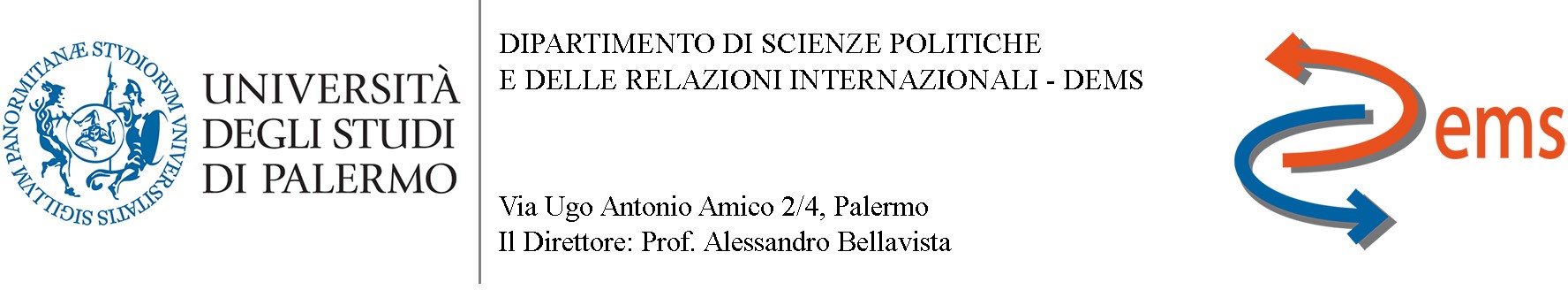 CERTIFICATION FORM OF SUCCESSFUL COMPLETION OF THE EXAMName of the student: …………………………………………………………………………Place of birth: ………………. ………..d.o.b: ……………………..reg. n. …………………On the date: …………………………..  the student has attended the following exam: …………………………………………………………………………………This certificate is issued for uses permitted by law.Palermo, ………………………..The Professor ………………………….Via Maqueda 324, 90134 Palermo Tel 09123892514/515/530 dems@unipa.it www.unipa.it/dems 